Terminliste 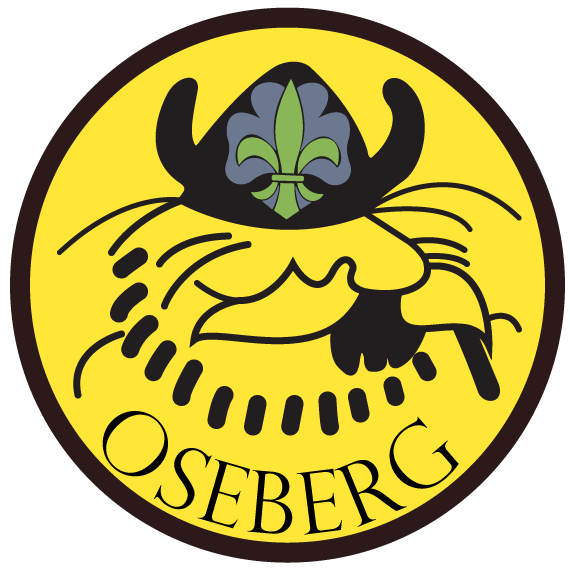 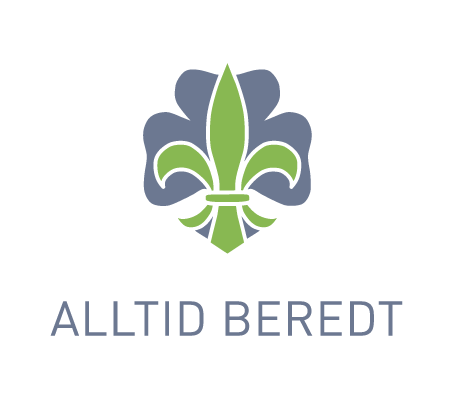 Oseberg speidergruppeVÅR 2016Alle møtene er tirsdager fra 18:00 til 19:30Vi tar forbehold om at endringer på terminlista kan skje, hold deg derfor oppdatert på hjemmesiden vår. All info om turene vil komme her: www.oseberg.speidergruppe.orgHusk kniv, skrivesaker, loggbok, lykt og klær etter vær på alle møter, og si ifra til troppsleder om du ikke kan komme!Sven Erik Gunnerød Mobil: 9798 1974   		 Thomas Lien Mobil: 4133 4292            Mail: oseberg.tropp@gmail.com		NårHvaHvorHvemJanuar12FyrbøtermerketHundremeterskogen19VinterspeidingHundremeterskogen26OpptagelseOseberghaugenFebruar2SkinnHundremeterskogen9TenkedagsmerketHundremeterskogen12 - 14TroppsturFagerfjellKommunikasjonsmerket16FriHjemme23VinterferieHjemmeMars1Kretsting????8Kart / kompass / GPSHundremeterskogen15Kart / kompass / GPSHundremeterskogen22PåskeHjemme29HundremeterskogenSolstuaApril51.HjelpsmerketHundremeterskogen12LivlinemerketHundremeterskogen19SpeideridealerHundremeterskogen23St.Georgsdagen????26SpeiderkunnskapHundremeterskogen29.04 – 01.05Tiurleiken????Mai3Pionering / knuter 1Hundremeterskogen10Forberede 17.MaiHundremeterskogen+ evt brannvern17FlaggborgTønsberg24Kano???27 - 29Avsluttningstur????30.07 – 06.08KretsleirUlfsbakk / LarvikInnfo kommer